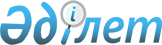 Ұжымдық қауіпсіздік туралы шарт ұйымының Дағдарыстық ден қою орталығымен өзара іс-қимыл жасауға жауапты уәкілетті органды айқындау туралыҚазақстан Республикасы Үкіметінің 2017 жылғы 18 мамырдағы № 273 қаулысы
      2016 жылғы 14 қазандағы Ұжымдық қауіпсіздік туралы шарт ұйымы Ұжымдық қауіпсіздік кеңесінің Ұжымдық қауіпсіздік туралы шарт ұйымының Дағдарыстық ден қою орталығы туралы шешімінің 4-тармағына сәйкес Қазақстан Республикасының Үкіметі ҚАУЛЫ ЕТЕДІ:
      1. Қазақстан Республикасының Қорғаныс министрлігі Ұжымдық қауіпсіздік туралы шарт ұйымының Дағдарыстық ден қою орталығымен өзара іс-қимыл жасауға жауапты уәкілетті орган болып айқындалсын.
      2. Қазақстан Республикасының Сыртқы істер министрлігі Ұжымдық қауіпсіздік туралы шарт ұйымының Хатшылығын қабылданған шешім туралы хабардар етсін.
      3. Осы қаулы қол қойылған күнінен бастап қолданысқа енгізіледі.
					© 2012. Қазақстан Республикасы Әділет министрлігінің «Қазақстан Республикасының Заңнама және құқықтық ақпарат институты» ШЖҚ РМК
				
      Қазақстан Республикасының
Премьер-Министрі

Б. Сағынтаев
